               Fakülteniz …………………………… Ana Bilim Dalı …………………...kadrosuna açıktan/naklen atanarak ……./……/20….. tarihinde birimdeki görevime başladım.Üniversitemiz ile …………………….. Bankası arasında ………………..tarihler arasında ……..yıllık süre için yapılan  peşin maaş promosyonu sözleşmesine istinaden, tarafıma kıst promosyon ödemesi yapılması hususunda;Bilgilerinizi ve gereğini arz ederim. ……../	/202..T.C. No: ………………………………………….IBAN No: TR…………………………………….                                                                                                           Adı-Soyadı:                                                                                                             İmza:Naklen Atanma Halinde Aşağıdaki Bilgilere İhtiyaç Vardır:EKLER:- Personel Nakil BildirimiEK BİLGİ:Önceki kurumdan promosyon alındı ise,Önceki kurumu: …………………………………………………………Promosyon sözleşmesinin başlama/bitiş tarihi	:….../…./20….. İade Edilen Promosyon Miktarı	TLPromosyona hak kazanacağı tarih:………………………………………NOT: 1.Ek Bilgide yer alan ‘promosyona hak kazanma tarihi göreve başlayan akademik/idari personel tarafından hesaplanarak yazılacaktır.2.Ayrıca Dekanlığımız tarafından personellerimizin promosyon almaya hak kazanıp kazanmadığı takip edilmemekte olup her çalışanımız kendi takibini yapıp süre sonunda anlaşma tarihi devam ediyor ise dilekçe ile başvurusunu yapmalıdır.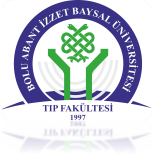 BOLU ABANT İZZET BAYSAL ÜNİVERSİTESİTIP FAKÜLTESİ DEKANLIĞINADOKÜMAN KODU: PER.FR.14BOLU ABANT İZZET BAYSAL ÜNİVERSİTESİTIP FAKÜLTESİ DEKANLIĞINAYAYIN TARİHİ:22.06.2020BOLU ABANT İZZET BAYSAL ÜNİVERSİTESİTIP FAKÜLTESİ DEKANLIĞINAREVİZYON NO 00BOLU ABANT İZZET BAYSAL ÜNİVERSİTESİTIP FAKÜLTESİ DEKANLIĞINAREVİZYON TARİHİ:00PROMOSYON TALEP DİLEKÇE FORMUSAYFA NO:1